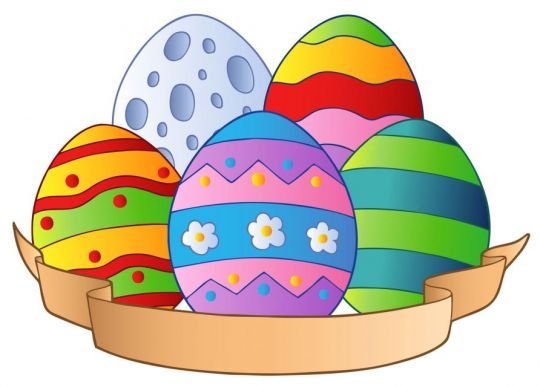 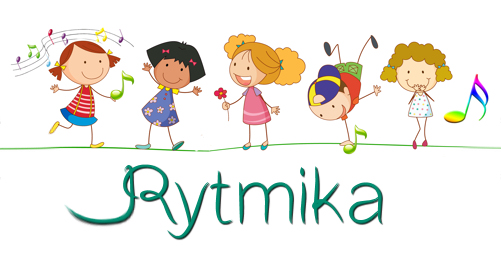 10.04.2020Witam wszystkie dzieci! 3,4,5,6- latkiDzisiejszy temat: Pranie i wielkanocne śpiewanie.„Dzieńdoberek”- taniec na powitanie odsyłam do linku:https://www.youtube.com/watch?v=-ju2gXMOhyk„Marsz i podskoki”odsyłam do linku:https://www.youtube.com/watch?v=DpV8hLcwB_sZachęcam do zabawy, w której potrzebna będzie chusta, kocyk lub kawałek materiału.Ilustrujemy piosenkę ruchem tak jak w linku poniżej:https://www.youtube.com/watch?v=9NqR2V6NDFQ„Pisanki, pisanki jajka malowane’- przypominamy piosenkę odsyłam do linku:https://www.youtube.com/watch?v=OTPObfVuHCY